Сводка по состоянию на 14 сентября 2020 года.За минувшие сутки на территории муниципального образования «Дорогобужский район» Смоленской области (далее – муниципальный район) выявлен один случай заражения новой коронавирусной инфекцией.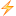 Общее число лиц с диагнозом «Коронавирусная инфекция» на сегодняшний день в муниципальном районе составляет 148 человек.Число выздоровевших пациентов с COVID-19 на текущий момент составляет 98 человек.Также на территории района зафиксировано 3 случая с летальным исходом.В муниципальном районе организован ежедневный медицинский осмотр на дому для 47 человек. Они здоровы. Симптомов ОРВИ не выявлено.